Publicado en España el 10/07/2017 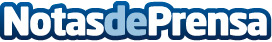 D+1 impulsa en Singapur un nuevo concepto de restauración basado en la cocina españolaEl primer restaurante Tapas Club ha abierto sus puertas en Orchard Road, la principal calle comercial del país asiáticoDatos de contacto:www.dplus1.com Nota de prensa publicada en: https://www.notasdeprensa.es/d-1-impulsa-en-singapur-un-nuevo-concepto-de Categorias: Franquicias Gastronomía Restauración Actualidad Empresarial http://www.notasdeprensa.es